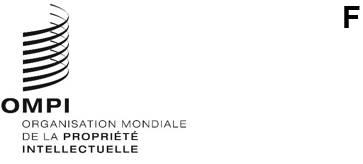 SCCR/45/2 Rev.Original : anglaisdate : 20 février 2024Comité permanent du droit d’auteur et des droits connexesQuarante-cinquième sessionGenève, 15 – 19 avril 2024Accréditation d’organisations non gouvernementalesDocument établi par le SecrétariatLes annexes du présent document contiennent des informations relatives à des organisations non gouvernementales ayant demandé le statut d’observateur pour les sessions du Comité permanent du droit d’auteur et des droits connexes (SCCR), conformément au règlement intérieur dudit comité (voir le paragraphe 10 du document SCCR/1/2).Le SCCR est invité à approuver la représentation aux sessions du comité des organisations non gouvernementales indiquées dans les annexes du présent document.[Les annexes suivent]Organisations non gouvernementales ayant demandé à être représentées en qualité d’observatrices aux sessions du Comité permanent du droit d’auteur et des droits connexes (SCCR)Organisation sans but lucratif pour la protection du droit d’auteur et des droits connexes (Amanat)Créée en 2009, Amanat est une organisation de gestion collective active dans le domaine des droits d’interprétation ou d’exécution.  Elle compte plus de 600 membres, dont des artistes-interprètes, des producteurs de phonogrammes, des auteurs, des compositeurs et des photographes.En 2015, Amanat a adhéré au SCAPR en tant que membre associé.  En 2020, l’organisation a été incorporée à la base de données internationale des interprètes et exécutants établie par le SCAPR.  Amanat a conclu plus de 40 accords internationaux relatifs aux droits d’interprétation ou d’exécution, au droit d’auteur et aux droits conférés aux producteurs de phonogrammes.Coordonnées complètesM. Azamat Tleuzhanov, directeur général adjoint et coordonnateur internationalOrganisation sans but lucratif pour la protection du droit d’auteur et des droits connexes (Amanat)050022, 597a Seyfullin Ave, office 404AlmatyKazakhstanTél. : +772 7 313 17 02Mél. : info@kazamanat.kz, azamat@kazamanat.kzSite Web : www.kazamanat.kz[L’annexe II suit]Fédération allemande de l’industrie musicaleLa Fédération allemande de l’industrie musicale (BVMI) représente les intérêts d’environ 200 labels et maisons de disques, soit plus de 80% du marché de la musique en Allemagne.  La BVMI est au service du public et constitue une référence centrale pour l’industrie musicale.Coordonnées complètesM. Florian Drücke, président et PDGRené Houareau, directeur général des affaires juridiques et politiquesBundesverband Musikindustrie e.V.Linienstr. 15210115 BerlinAllemagneTél. : +49.30.59 00 38 – 0Mél. : info@musikindustrie.de, eichler@musikindustrie.deSite Web : www.musikindustrie.de[Fin de l’annexe II et du document]